ПЛАНИРОВАНИЕ И ОРГАНИЗАЦИЯ РАБОТЫ СО СТУДЕНТАМИ, ОБУЧАЮЩИМИСЯ ПО ЗАОЧНОЙ И ОЧНО-ЗАОЧНОЙ ФОРМЕ ОБУЧЕНИЯ Методические рекомендации2015           Планирование и организация работы со студентами, обучающимися по заочной и очно-заочной форме обучения, с.25, 2015г.          Организация-разработчик: государственное бюджетное профессиональное  образовательное учреждение «Кунгурский центр образования №1».Цель методических рекомендаций – оказать педагогам помощь в организации работы со студентами, обучающимися по заочной и очно-заочной  форме обучения,  а также разработке методических рекомендаций для студентов по самостоятельному изучению дисциплины/МДК и выполнению контрольной работы.           Условные обозначения:ФГОС – Федеральный государственный образовательный стандарт.ОПОП – основная профессиональная образовательная программа.МДК – междисциплинарный курс.ЗФО – заочная форма обучения.ОЗФО – очно - заочная форма обучения.ЛПЗ – лабораторно-практические занятия.1. Общие положения по планированию и организации работы со студентами, обучающимися  по заочной, очно-заочной форме обученияВ соответствии с Федеральным законом Российской Федерации “Об образовании в Российской Федерации” профессиональные образовательные программы могут осваиваться в образовательных учреждениях среднего профессионального образования  по заочной (ЗФО), очно-заочной (ОЗФО) форме обучения. Сроки начала и окончания учебного года для обучающихся по ЗФО и ОЗФО устанавливаются учебным планом. Учебный год состоит из двух семестров. Специфика  обучения по заочной форме предполагает, что 70% учебного материала студенты изучают самостоятельно, по очно - заочной форме обучения – 47%.  Процесс обучения предполагает сочетание аудиторной, внеаудиторной и самостоятельной работы.           Методические рекомендации по планированию и организации работы со студентами, обучающимися по ЗФО и ОЗФО, разработаны для обеспечения  качественной подготовки преподавателя к реализации ОПОП и нацелены на обеспечение эффективности учебного процесса. Учебный  график  является  основным  документом, регламентирующим организацию учебного процесса обучающихся по заочной, очно - заочной форме обучения, в котором отражены изучаемые дисциплины, профессиональные модули сроки выполнения домашних контрольных работ, сроки проведения сессий.Учебная работа обучающихся  включает в себя:-посещение лекций, семинарских и практических/лабораторных занятий во время учебно-экзаменационной сессии (промежуточной аттестации);-самостоятельное изучение дисциплины/МДК в межсессионный период по рекомендуемым методическим материалам, учебникам и учебным пособиям;-прохождение всех видов практик;-выполнение контрольных и курсовых работ в установленные сроки; -сдача зачётов и экзаменов;-сдача итогового государственного экзамена или защита выпускной квалификационной работы.Основной целью при ознакомлении с дисциплиной/МДК является ознакомление обучающихся с целью и порядком изучения дисциплины/МДК, с особенностями самостоятельной работы студентов над учебным материалом. На данном этапе преподавателю рекомендуется изложить:- значение изучения дисциплины/МДК при подготовке специалиста;-знания, умения,  приобретаемые в результате изучения дисциплины/МДК в соответствии с требованиями ФГОС;-взаимосвязь данной дисциплины/МДК с другими дисциплинами/МДК;-особенности изучения дисциплины/МДК;-количество контрольных и лабораторных работ, практических занятий, курсовых проектов, экзаменов по дисциплине/МДК, предусмотренное учебным планом.Основной формой обучения обучающихся является самостоятельная работа над учебным материалом, которая состоит из следующих элементов: изучение материала по учебникам, самопроверка, выполнение лабораторных, практических и контрольных работ. Для  получения письменной или устной консультации обучающиеся  могут обращаться к преподавателю, ведущему дисциплину/МДК. Во время сессий для обучающихся организуются лекции, семинарские  и практические занятия.           Список рекомендуемой литературы по дисциплине/МДК должен быть подразделен на основную и  дополнительную, изданную за последние 5 лет. В перечень основной литературы включаются учебники и учебные пособия, предусмотренные учебной программой. Перечень дополнительной литературы может состоять из печатных изданий, интернет-ресурсов, отражающих современный уровень развития соответствующих отраслей науки и техники, в том числе периодических изданий.2. Методические указания по проведению основных видов аудиторной работы       Во время сессий для студентов организуются лекции, семинарские  и практические/лабораторные  занятия.          Лекция имеет цель – систематизация основы научных знаний по дисциплине/МДК, концентрация внимания обучающихся  на наиболее сложных проблемах содержания изучаемой дисциплины/МДК. В ходе лекций преподаватель излагает и разъясняет основные, наиболее сложные понятия темы, а также связанные с ней теоретические и практические проблемы, дает рекомендации для семинарского занятия и указания по выполнению самостоятельной  работы. Семинарские занятия завершают изучение наиболее важных тем дисциплины/МДК. Проведение семинарских занятий нацелено на  углубление и закрепление знаний, полученных на лекциях и в процессе самостоятельной работы. Они служат для закрепления изученного материала, развития умений и навыков подготовки докладов, сообщений, приобретения опыта устных публичных выступлений, ведения дискуссии, аргументации и защиты выдвигаемых положений, а также для контроля преподавателем степени подготовленности обучающихся по изучаемой дисциплине/МДК.Семинар предполагает свободный обмен мнениями по избранной тематике. Он начинается со вступительного слова преподавателя, формулирующего цель занятия и характеризующего его основную проблематику. Затем, как правило, заслушиваются сообщения обучающихся. Обсуждение сообщения совмещается с рассмотрением намеченных вопросов. Сообщения, предполагающие анализ публикаций по отдельным вопросам семинара, заслушиваются обычно в середине занятия. Поощряется выдвижение и обсуждение альтернативных мнений. В заключительном слове преподаватель подводит итоги обсуждения и объявляет оценки выступавшим. В целях контроля подготовленности обучающихся и привития им навыков краткого письменного изложения своих мыслей преподаватель в ходе семинарских занятий может осуществлять текущий контроль знаний в виде тестовых заданий.При подготовке к семинару обучающиеся имеют возможность воспользоваться консультациями преподавателя. Кроме указанных тем обучающиеся вправе, по согласованию с преподавателем, избирать и другие интересующие их темы.Качество учебной работы студентов преподаватель оценивает в конце семинара, выставляя в рабочий журнал текущие оценки. Обучающиеся  имеют право ознакомиться с ними.Проведение практических/лабораторных занятий направлено на формирование умений самостоятельного применения полученных знаний в практической деятельности. Проведение практических/лабораторных занятий предусматривает целью закрепление теоретических знаний и приобретение необходимых практических умений по программе дисциплины/МДК. 3. Методические рекомендации по разработке методического пособия для обучающихся по  организации самостоятельной работы  Для качественного освоения  обучающимися заочной, очно - заочной формы обучения дисциплины/МДК должны быть разработаны методические рекомендации. Структура  методических рекомендацийТитульный лист. Пояснительная записка.Практические/лабораторные работы и  рекомендации по их выполнению в межсессионный период.Контрольная работа и рекомендации по её выполнению.Задания по темам/разделам для самостоятельного изучения дисциплины/МДК.Вопросы  для подготовки к итоговому контролю по дисциплине /МДК.Список   используемых источников.Приложение.Титульный лист          На титульном листе в верхнем колонтитуле располагается: эмблема Учреждения,  полное наименование учредителя (Министерство образования и науки Пермского края), полное наименование Учреждения. В центре титульного листа  пишется название разработанных материалов и пишется  название дисциплины или МДК, специальность, в рамках  которой составлены методические рекомендации. В нижнем колонтитуле титульного листа указывается фамилия и инициалы разработчика,  его должность, дата проверки и согласования методических рекомендаций на заседании цикловой методической комиссии (ЦМК), с указанием № протокола, фамилии и инициалов председателя ЦМК. Над нижним колонтитулом по центру размещают  год разработки материалов (Приложение 1). Номер страниц ставится в правом нижнем углу (сквозная нумерация), на титульном листе номер страницы не ставится. Оборотная сторона титульного листаОборотная сторона  титульного листа содержит фамилию, имя, отчество автора, должность, место работы, квалификационную категорию, а также аннотацию к разработанным материалам. Аннотация содержит следующие сведения:-указывается, чему посвящены разработанные материалы;-предназначение данных разработанных материалов, т.е. какую помощь обучающимся  призвана оказать настоящая работа.Оглавление  В оглавлении  указывается наименования разделов и страничный состав. (Приложение 3).Пояснительная записка           В пояснительной записке   в логичной последовательности указывается общая характеристика дисциплины/МДК, требования к её освоению, формируемые компетенции. Таблица по распределению часов на изучение дисциплины/МДК заполняется в соответствии с содержанием рабочей программы (разделы, темы) и  учебным планом. Распределение часов преподавателем на изучение разделов/тем зависит от учебного материала (наиболее сложные для самостоятельного изучения темы следует включить в аудиторные часы) (Таблица 1).Таблица 1Распределение   часов на изучение дисциплины/МДКПрактические/лабораторные работы и  рекомендации по их выполнению в межсессионный период          Практические/лабораторные работы оформляются в соответствии с требованиями, разработанными в методических рекомендациях: «Методические  рекомендации по планированию, организации и проведению лабораторных работ и практических занятий».Контрольная работа и  рекомендации по её выполнениюВ соответствии с учебным планом обучающиеся выполняют контрольную работу. При определении содержания заданий для контрольной работы целесообразно руководствоваться следующим: - контрольные задания должны состоять из контрольных вопросов, задач, примеров, графических работ и т.п. в зависимости от специфики дисциплины/МДК; - контрольные вопросы должны носить обобщающий характер, ориентировать обучающегося на четкий ответ как результат анализа изучаемого материла. Вопросы должны способствовать развитию профессионального интереса и творческого мышления и могут быть составлены в форме проблемных ситуаций; - при постановке контрольных вопросов целесообразно исключить возможность механического переписывания материала учебника;  - варианты контрольной работы по одному и тому же учебному заданию должны быть равноценны по объему и сложности и их следует разрабатывать по многовариантной системе (в зависимости от объема дисциплины/МДК). Контрольная работа должна быть сдана в учебную часть в установленные сроки. Для обучающихся следует разработать рекомендации по выполнению контрольной работы и требования к оформлению.           На титульном листе контрольной работы в верхнем колонтитуле располагается: эмблема Учреждения,  полное наименование учредителя (Министерство образования и науки Пермского края), полное наименование Учреждения.          В центре титульного листа указывается дисциплина/МДК, по которой составлена контрольная работа.  Также  пишется  вариант  контрольной работы.Рецензия  со строками для заполнения преподавателем находится в нижней части титульного листа. В нижнем колонтитуле заполняются сведения о студенте, выполнившем контрольную работу (Ф.И.О., специальность/профессия, группа); преподавателе, проверившем работу (Ф.И.О.). Указываются даты сдачи и проверки контрольной работы. Выставляется оценка за её выполнение (Приложение 2).Контрольная работа должна быть выполнена в соответствии с требованиями заявленными преподавателем, ведущим дисциплину/МДК. Контрольная работа должна быть сдана в учебную часть в установленные сроки. Задания по темам/разделам для самостоятельного изучения дисциплины/МДКВ соответствии с разделами/темами для обучающихся должны быть разработаны разнообразные виды заданий  (в том числе компетентно - ориентированные). Вопросы  для подготовки к итоговому контролю по дисциплине /МДК Формами промежуточной аттестации по дисциплине/МДК  являются зачёт, дифференцированный зачёт, экзамен. В методических рекомендациях должен быть представлен список вопросов для подготовки к зачёту, дифференцированному зачёту, экзамену. Для подготовки к итоговому контролю целесообразно включить тестовые задания, компетентностно-ориентированные задания.  Список используемых источников   Список используемых источников  содержат  перечень основной и дополнительной литературы, интерне–ресурсов.(Приложение 4) и оформляется в соответствии с требованиями  представленными в приложение 5.Приложения включают материалы, необходимые для выполнения, оформления работ (таблицы для расчётов,  схемы, графики  и т. д.)4. Технические требования к оформлению методических рекомендацийТекстовая часть выполняется с применением печатающих и графических устройств персональных компьютеров:  на листах бумаги формата А4;через 1,5 междустрочных интервала;шрифт 14 Times New Roman;форматирование по ширине.Текст следует размещать на одной стороне листа бумаги. Допускается только двустороннее оформление титульного листа. Абзацы в тексте начинаются отступом . В тексте не допускаются переносы.Страницы нумеруются в нижнем правом  углу страницы. Титульный лист  включается в общую нумерацию. Нумерация проставляется с оборотной стороны титульного листа. При  этом соблюдается  сквозная нумерация по всему тексту.Поля постоянные: верхнее и нижнее поле – 2 см; левое поле – 2,5 см; правое поле – 1,5 см.Заголовки разделов, частей, пунктов, подпунктов печатаются шрифтом 14 Times New Roman, выделяются полужирным шрифтом, располагаются по центру.  При наборе текста между заголовком и текстом оставляют одну пустую строку, между текстом и последующим заголовком – две пустые строки. Точки в конце заголовка не ставятся.При оформлении методических рекомендаций могут использоваться ссылки:ссылки на таблицы, иллюстрации, приложения и т.п.; необходимо  указывать их названия и порядковые номера.         Издания в списке основной и дополнительной литературы приводят в алфавитном, хронологическом или тематическом порядке. Приложение 1Оформление титульного листа методических рекомендаций для студентов, обучающихся по заочной и очно-заочной форме обучения МЕТОДИЧЕСКИЕ РЕКОМЕНДАЦИИ ДЛЯ СТУДЕНТОВ, ОБУЧАЮЩИХСЯ ПО ЗАОЧНОЙ И ОЧНО-ЗАОЧНОЙ ФОРМЕ ОБУЧЕНИЯДисциплина /МДК  _______________________	(наименование)                                                                                  Специальность      ______________________                                                                                                                (код и наименование)Приложение 2Оформление титульного листа контрольной работы КОНТРОЛЬНАЯ РАБОТА Дисциплина /МДК  _______________________	(наименование)                                               Вариант № ___ Рецензия о выполнении ____________________________________________________________________________________________________________________________________________________________________________________________________________ Приложение 3ОглавлениеПояснительная записка………………………………………………………...3Практические/лабораторные работы и рекомендациямипо их выполнению в межсессионный период………......................................6Контрольная работа и рекомендации по её выполнению……………...........15Задания по темам/разделам для самостоятельного изучениядисциплины/МДК……………………………………………………………..22Вопросы  для подготовки к итоговому контролю…………………..............30     Список используемых источников……………………………………………32     Приложение……………………………………………………………………33Приложение 4Оформление сквозной нумерации списка используемых источников Список  используемых источниковОсновная литература:1.2. Дополнительная литература: 3.4.        Интернет-ресурсы:5.6.Приложение 5Оформление источников литературыЗаконодательные материалыРоссийская Федерация. Закон. Об образовании. – М.: Астрель, 2006. – 64 с. (Образование в документах и комментариях).Российская Федерация. Законы. Об основных гарантиях прав ребенка в Российской Федерации: федеральный закон. – М.: ИНФРА-М, 2004. – 19 с.Однотомное изданиеЖабина С.Г. Основы экономики, менеджмента и маркетинга в общественном питании / С.Г. Жабина. - М.: Академия, 2014. - 336 с.  Специальная педагогика: учеб. пособие для студ. высш. пед. учеб. заведений / Л.И. Аксенова и др.; под ред. Н.М. Назаровой. – М.: Академия, 2012. – 400 с.Отдельный томУшинский К.Д. О необходимости сделать русские школы русскими / К.Д. Ушинский. – М., 1988. – 358 с. – (Педагогические сочинения: в 6 т. / К.Д. Ушинский; т. 2).Многотомные изданияСухомлинский В.А. Избранные сочинения: в 5 т. / В.А. Сухомлинский. – Киев, 2011.Статья из книгиЛалаева, Р.И.Дисграфия / Р.И. Лалаева // Хрестоматия по логопедии (извлечения и тексты): в 2 т. Т. 2 / под ред. Л.С. Волковой, В.И. Селиверстова. – М.: ВЛАДОС,   2007. – С. 502-511.Статья из периодического изданияКоньшина, Т. У добрых дел не может быть конца / Т. Коньшина // Комсомольская правда. – 2011. – 13 октября. – С. 20.Раздел, глава из книгиКраевский В.В. Педагогика как наука / В.В. Краевский // Педагогика / под ред. П.И. Пидкасистого. – М., 2013. – Гл. 1. – С. 5-40.Санников А.И. Сущность творческого потенциала личности и возможности его развития средствами образования / А.И. Санникова // Формирование готовности учащихся к развитию своего творческого потенциала в образовательном процессе: учеб. Пособие / А.И. Санникова. – Пермь, 2011. – Гл. 2. – С. 29-43.Материалы из сети ИнтернетПри оформлении ссылки на материалы из Интернета нужно по возможности максимально следовать таким же требованиям, как и при оформлении библиографии печатных работ, обязательно указывая полный адрес материала в Интернете, включая название сайта и дату рецепции материала.1. Автор. Название материала (учебника, статьи и т.п.) // Название сайта: URL: http://www.sth.com/article.html (2011. 24 февр.)2. Петров В.С.  Возможна ли интегральная теория права? // Неофициальный сайт ЮрФака СПбГУ: URL: http://lawfac.narod.ru/integr_teor.№Наименование разделов/темКол-во часов по очной форме обученияКол-во часов по очной форме обученияКол-во часов по очной форме обученияКол-во аудиторных часов по заочной форме обученияКол-во аудиторных часов по заочной форме обученияСамостоятельная работа обучающегося  в межсессионный периодСамостоятельная работа обучающегося  в межсессионный периодСамостоятельная работа обучающегося  в межсессионный период№Наименование разделов/темтеорияЛПЗСамост.работатеорияЛПЗтеорияЛПЗСамост. работа123ИТОГОИТОГО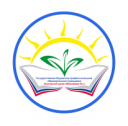 ДолжностьФ.И.О.Дата/ № протоколаРазработалПреподавательПроверено  и согласовано на заседании ЦМКПредседатель ЦМКМинистерство образования и науки Пермского края            Государственное бюджетное профессиональное образовательное учреждение         «Кунгурский центр образования № 1»РазработалПечатается: Ф.И.О. студента, специальность, группаДата сдачиДата сдачиОценкаПроверил Печатается: Ф.И.О. преподавателяДата проверкиДата проверкиОценка